HIGHLANDS			   Minister: Pastor Steve MayoMethodist Church        Telephone 01702 – 483827                                                                   Email: pastorstevemayo@gmail.comHospitality in the Midst of our CommunitySUNDAY		MORNING WORSHIP – 11.00amMONDAY		TODDLERS GROUP – 9.30am – 11.30am (Term Time)BALMORAL BRIDGE – 1.00pm – 3.00pmBADMINTON CLUB – 8.00pm – 10.00pmTUESDAY		MORNING PRAYERS – 9.00am	(Currently on ZOOM)TUESDAY CHATTER – 10am – 12noonLOVE 2 SIGN 5.00pm – 7.00pmWEDNESDAY		KEEP FIT 9.15am – 12.15pmRAINBOWS – 4.00pm – 5.00pmBROWNIES – 5.30pm – 7.00pmTHURSDAY		MENCAP SHOWSTOPPERS – 8.00am – 3.00pmHOBBIES GROUP 10.00am – 12noon (1st & 3rd weeks)ART CLASS – 2.00pm – 4.00pmCUB SCOUTS – 5.45pm – 7.15pmSCOUTS – 7.00pm – 9.00pmRANGERS – 7.00pm – 9.00pm (Alternate Weeks)FRIDAY		LADIES BADMINTON – 10.00am – 12noonFREESTYLE THEATRE – 4.30pm – 6.30pmGUIDES – 7.00pm – 9.00pmSATURDAY		BUTTERFLY CLUB – 9.00am – 12noonTEA & COFFEE – 10.00am – 12noon                   www.highlandsmethodist.org.uk       Highlands(Leigh)MethodistChurch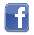 